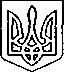 Щасливцевська  сільська  радаВиконавчий  комітетРІШЕННЯ18.04.2019 р.				    №51Про надання дозволу на розробку схем благоустроюРозглянувши заяви громадян та суб’єктів підприємницької діяльності щодо надання дозволу на розробку схем благоустрою та надані документи, керуючись Законом України «Про регулювання містобудівної діяльності», ст.31 Закону України «Про місцеве самоврядування в Україні», виконком Щасливцевської сільської радиВИРІШИВ: 1. Надати згоду на розробку схем благоустрою за умов дотримання вимог чинного законодавства:1.1. гр. *** на територію прилеглу до земельної ділянки  за адресою:, вул. Березнева, *** за межами с. Щасливцеве, на території Щасливцевської сільської ради, Генічеського р-ну, Херсонської обл.;1.2. гр. *** на територію прилеглу до земельної ділянки  за адресою:, вул. Березнева, *** за межами с. Щасливцеве, на території Щасливцевської сільської ради, Генічеського р-ну, Херсонської обл.;1.3. гр. *** на територію прилеглу до земельної ділянки  за адресою:, вул. Березнева, *** за межами с. Щасливцеве, на території Щасливцевської сільської ради, Генічеського р-ну, Херсонської обл.;,1.4. гр. *** на територію прилеглу до земельної ділянки  за адресою:, вул. Березнева, *** за межами с. Щасливцеве, на території Щасливцевської сільської ради, Генічеського р-ну, Херсонської обл.;1.5. гр. *** на територію прилеглу до земельної ділянки  за адресою:, вул. Березнева, *** за межами с. Щасливцеве, на території Щасливцевської сільської ради, Генічеського р-ну, Херсонської обл.;1.6 гр. *** на територію прилеглу до земельної ділянки за адресою: вул. Набережна, *** в с. Генічеська Гірка, Генічеського р-ну, Херсонської обл.;1.7 ФОП *** на територію орієнтовною площею 1,5 Га прилеглу до земельної ділянки пансіонату «Перлина Поділля» в с. Щасливцеве, Генічеського р-ну, Херсонської обл.;2. Контроль за виконанням рішення покласти на в.о. начальника відділу містобудування та архітектури – головного архітектора Щасливцевської сільської ради Борідко М.В.Сільський  голова                                                                   В. ПЛОХУШКО